基本信息基本信息 更新时间：2024-04-20 18:39  更新时间：2024-04-20 18:39  更新时间：2024-04-20 18:39  更新时间：2024-04-20 18:39 姓    名姓    名侯天宇侯天宇年    龄26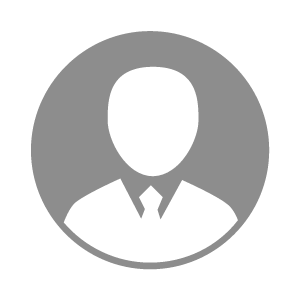 电    话电    话下载后可见下载后可见毕业院校淄博畜牧兽医学院邮    箱邮    箱下载后可见下载后可见学    历中专住    址住    址期望月薪10000-20000求职意向求职意向预混料销售员预混料销售员预混料销售员预混料销售员期望地区期望地区山东省|菏泽市山东省|菏泽市山东省|菏泽市山东省|菏泽市教育经历教育经历工作经历工作经历工作单位：北京大伟嘉技术有限公司 工作单位：北京大伟嘉技术有限公司 工作单位：北京大伟嘉技术有限公司 工作单位：北京大伟嘉技术有限公司 工作单位：北京大伟嘉技术有限公司 工作单位：北京大伟嘉技术有限公司 工作单位：北京大伟嘉技术有限公司 自我评价自我评价其他特长其他特长